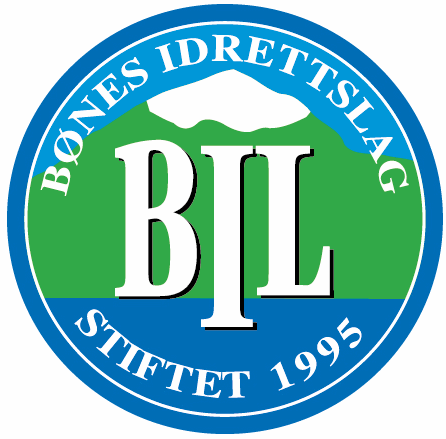 Tørk over alle overflater før kjøkkenet tas i bruk. Rengjør glasset ved behovHeng opp plakat/prisliste inkl. info om VIPPS Sett opp hånddesinfeksjonsmiddel både inne på kjøkkenet og utenfor lukenSjekk om avstandslinje er merket 1 m foran utsalgsluken Sør for at alt som skal selges, skal ha lett innpakningDesinfiser hendene mellom hver kundeDet skal kun være èn person i kiosk, da det er trangt på kjøkkenet og det derfor er vanskelig å holde avstand. Ok med familiemedlemmer som hjelper til. Rydd kjøkkenet etter ferdig arrangement. Vask over overflaten. Rydd desinfeksjonsmiddel tilbake på plass